1039 Concession 5W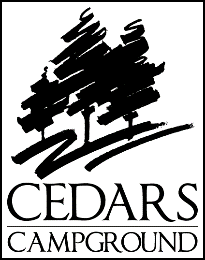 Millgrove, Ontario    L0R 1V0www.cedarscampground.comcedarscamping@gmail.com905 659 3655_____________________________________________________________________________________Cedars CampgroundSchedule 3Visitor Information & Daily RatesDay Rate - $12 plus HST check out time is 6pmOvernight Rate - $22 plus HST check out time is NoonRental UnitsRustic Cabins - $75 plus HST (2 people) pets permitted Premium Cabins - $125 plus HST (2 people) pets are not permittedDeluxe Cabins - $150 plus HST (2 people) pets are not permittedRV Pull Thru Sites - $65 plus HST (2 people) Dump station is available Visitors InformationCheck out time for Day passes is 6pmCheck out time for overnight campers & rental units is noon. Campers are permitted to use the park facilities until 6pm check out day providing they have cleared their assigned site by noonAll visitors MUST check in at the office upon arrivingVisitors are permitted to the park during office hours only unless arranged with the office beforehand. Parents and children under the age of 16 are welcome guests of the park. All other family members must pay the entry fee